WorksheetSkills for positive communicationA mentally healthy workplace is mana-enhancing. The Māori concept of mana includes many things. In this worksheet it refers to dignity, respect, power and prestige. Mana-enhancing is about having a safe environment that enables mutual respect and people’s inherent worth and value is  expressed and encouraged. Positive or mana-enhancing communication closes the space between different understandings, while building trust and mutual respect. Four practical ways you can shift to positive, mana-enhancing communication are: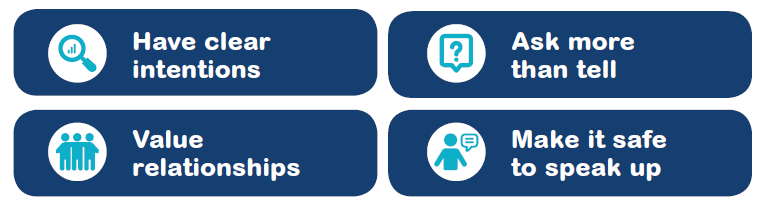 Principles of building psychological safety in communication:• Based on respect 			• Value honesty, build trust	• Open communication• Make it safe to show vulnerability	• Information sharing	Activity:Think about when you interact with others in your team or in other parts of your life. What do people do that helps build positive, mana-enhancing communication? How do you show others respect and trust? Now take some time (individually or in groups) to describe what you think positive communication looks like at work (words – conversations, emails, texts – actions, body language, etc):Below are some skills that support positive communication. From your description of positive communication, highlight which attributes and skills:Are being used now to support good communication in your workplaceCould be strengthened to support good communication in your workplace	             What is happening when I feel:	             What is happening when I feel:What do I do to help others feel?Comfortable & Safe Respect/respected Trust/trusted Valued AttributesSkills Approachable and accessible Effective listening (includes empathetic body language - eye contact, gestures, facial expressions)Asking helpful questionsValidating employee efforts and opinions Paraphrasing to check understandingAsking for understanding and confirmation of messageTransparency and information sharingFollowing through on promisesShow humilitySelf-awareness and understanding of own communication styleAcknowledge own fallibilityAssess what you don’t know – let curiosity guide you and accept the need for others’ inputOpenness with communicationGive clarity around goals, expectations and responsibilitiesExplain why a decision was madeCommunicate in a timely mannerImportant information flows continuously – people know what they need to know – there are no surprisesShare information that people need to do their jobsExplain change and specific implications of changeValidate (acknowledge/thank) other people’s responses Proactively invite input Give and receive feedback Encourage and seek questions, suggestions and opinionsWelcome and consider all viewsBe open to honest, useful criticismTolerance and consistencyAvoid blaming and shaming – encourage learning from mistakes and disappointmentsFairness in dealing with peopleClarity in what behaviours are acceptable and what will happen when rules are brokenAll staff are valuedPersonalise relationships – acknowledge the other person as a whole person, not just a role